Abre um novo livro no Microsoft Excel.Iniciar > Todos os Programas > Microsoft Office > Microsoft Office Excel 2010Introduz os seguintes dados: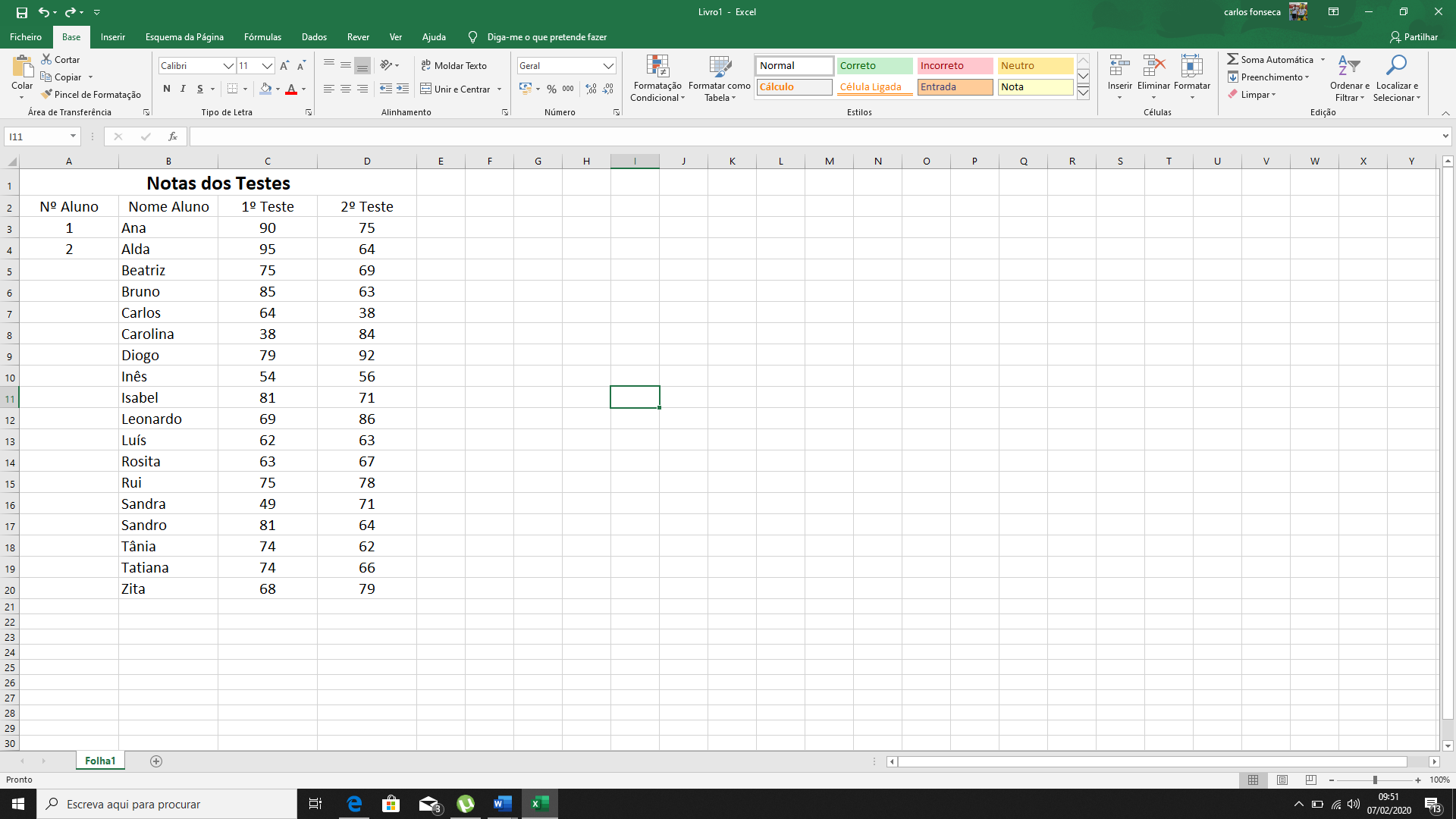 Une as células na gama A1:D1.Seleciona a gama de células A1:D1 e carrega no botão direito > “Formatar células…”. No quadro “Formatar células” dentro do separador “Alinhamento” seleciona a opção “Unir Células”.Formata a largura das colunas para 18 e a altura das linhas para 22.Seleciona as colunas > Botão direito do rato > Largura da coluna > 18 > OKSeleciona as linhas > Botão direito do rato > Altura da linha > 22 > OKSeleciona as células A3 e A4 e puxa para baixo até à linha A20 e faz o preenchimento em série.Clica no botão que surge do lado direito e escolhe a opção Preencher série ou no separador Base seleciona Preenchimento > Série.Procede às seguintes formatações:Seleciona todas as células preenchidas e altera o tipo de letra para: CalibriNo título “Notas dos Testes” utiliza o tamanho 20 e nas restantes células o tamanho 16.Destaca o título e subtítulos a Negrito.Coloque os nomes dos alunos em Itálico.Faz o alinhamento das células ao centro, excepto os nomes dos alunos que deverão ficar alinhados à esquerda.Preenche as células dos subtítulos com uma cor à tua escolha.Cria limites na tabela de forma a ficar com o aspeto abaixo.Podem utilizar os botões do separador Base ou selecionar a(s) célula(s), clicar no botão direito do rato, escolher a opção Formatar células e escolher nos separadores as opções pretendidas.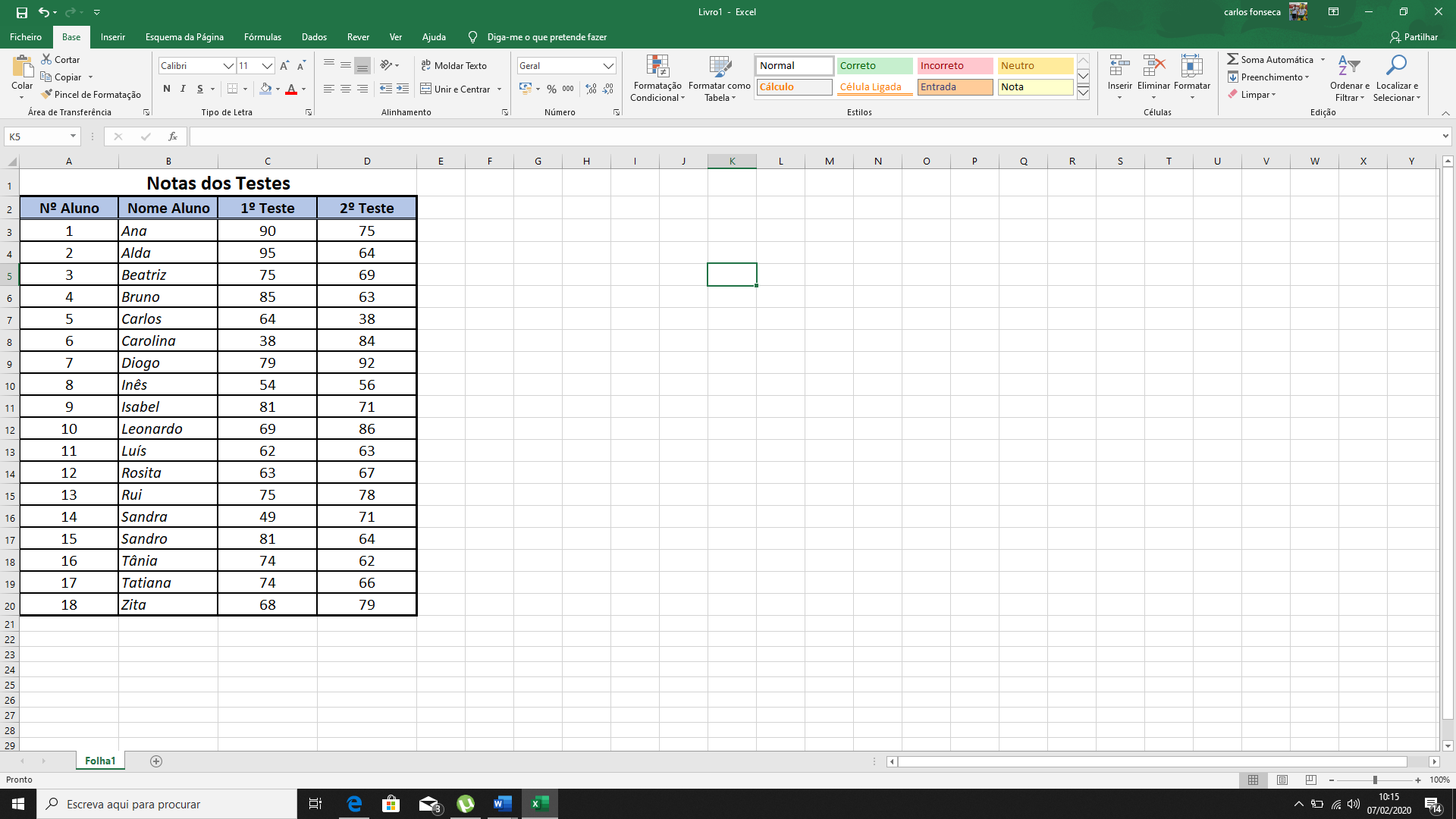 Altera o nome da Folha para “Tabela de Notas”.Grava o Livro na pasta “Excel” que criaste no “Ambiente de trabalho” com o nome “Aula 2_F1_nome”.BOM TRABALHO Formadora: Ana Soeiro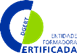 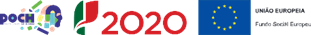 IDENTIFICAÇÃO DO CURSOCurso: Percurso Microsoft OfficeMódulo: 0775 – Folha de CálculoFicha Trabalho Nº 1